CONTENTS1The Global Assessment Function comparison in bipolar patients at Mania episode and mixed episode and analysing the relationship between the anxiety and depression rate of these two groups of patientsParisa Divsalar, MD, Faeze Shafiei Darbasiabi, MSc, Amir Nasehzadeh, MSc, Kouros Divsalar, MSc, Elham Dehyadegary, Ph.D.1-72Antioxidant Activity and Cytotoxicity of Dorema aucheri by Artemia urmiana: a Brine Shrimp Lethality TestAli Mirzaei Nooshin Mirzaei, Mehdi Ghavamizadeh8-123KT/V and URR and the Adequacy of Hemodialysis in Iranian provincial hospitals : an evaluation studyMahin Roozitalab, Bijan Mohammadi, Shahla Najafi, Sadrollah Mehrabi, Mohammad Fararouei13-164Effects of hydrophilic extract of Allium Jesdianum on prevention and treatment of ethylene glycol induced renal stone in male wistar ratsRazieh Vahdani, Sadrollah Mehrabi, Janmohammad Malekzadeh, Haibatallah Sadeghi, Ramin Jannesar, Farhad Mehrabi17-215Prevalence of Intestinal Parasitic Infections in HIV-Positive Patients in Sanandaj, Iran in the years 2007-2008Homeira Ghobadi, Ghobad Moradi, Fatemeh Mirhadi, Fardin Gharibi, Alireza Gharib22-246Relationship between Body Core Stabilization and Athletic Function in Football, Basketball and Swimming AthletesFatemeh Pouya (Msc), Farahnaz Ghaffarinejad (Msc)25-307Effects of Music on Pain, Anxiety and Vital Signs of Children during ColonoscopyMohammad Ali Kiani, Mehri Nagaphi, Seyed Ali Jafari1, Majid Ghayour Mobarhan, Shabnam Mohammadi, Masumeh Saeidi, Ebrahim Kiani, Gordon AA Ferns31-338Politics in the Organizational Life: A Study of the Public Sector of PakistanAdnan Riaz and Dr. Aisha Akbar34-389Reform in Insurance Payment in IranNader Hassan Nezhad, Abdullayeva Rasmiyya Sabir Qizi39-4610The role of business insurance in the conditions of the forced industrial and innovative developmentDossalyanov Damir, Olzhabayeva Raushan, Sadvakassova Aigul47-5111On dual elastic lines in dual Lorentzian space 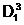 Nevin Gürbüz52-5712A Study on Method of Measuring Value of Human resource in BanksArash Tofangsaz(Corresponding Author), Hamidreza Vakilifard, Ghodratollah Talebnia, Marzieh Ghobadi Pour58-6813An Investigation into Methods of Human Resource Valuation in the Iranian Private Banks (The Case Study of Shahr Bank)Arash Tofangsaz(Corresponding Author), Hamidreza Vakilifard, Ghodratollah Talebnia, Marzieh Ghobadi Pour69-7914Prediction of Driving Behaviors Base on Theory Planned Behavior (TPB) Model in Truck DriversTeamur Aghamolaei, Amin Ghanbarnejad, abdolhamid tajvar, Ali Asadiyan, Masoud Ashoogh80-8415Investigation of the epidemiology of hypertension and BMI in the adult population in the province of Hormozgan, during 2011Sakineh Dadipoor, Sakineh Fallahi, Ali Safari Moradabadi, Amin Ghanbarnejad, Hossein Montazerghaem85-9016Prevalence of legal abortions and correlated causes in a central women’s hospital in south of Iran (2009-2012)Sakineh Dadipoor, Ali Safari Moradabadi, Fatemeh Esmaeelion, Tasnim Eghbal Eftekhaari, Azin Alavi Sakineh Fallahi, Zahra Zangnh91-9417Investigating Outcomes of Performing Cardio - Pulmonary Resuscitation in Emergency Medical Services (EMS) Occasions from April 2008 to March 2009Hamid Reza Miri, Ahmad Haghiri Dehbarez, Seied Ali reza hoseinie kolibi, hamid nasiri1, Ehsan Movahed95-10218Genetic Variability Studies Of Some Quantitative Traits In Advancemutant Lines Of Winter Rapeseed (Brassica NapusL.)Bashir Ahmad, Sher Muhammad, Javid Ali, Iftikhar Ali103-10819The Relation of Nurses’ Workload and Working environment conditions with Safety of Patients Hospitalized in Wards of Tohid and Be’sat Medical Centers of Sanandaj in 2013Nasrin Aliramaei, Azam Naderi, Kian Zobeiry, Fardin Gharibi, Fariba Farhadifar109-11620Molecular epidemiology of the Staphylococcus aureus by Rep-PCR method in Sanandaj hospitalsRashid Ramazanzadeh, HanarNarenji117-12121Surveillance of Adverse Drug Reaction in Hospitalized Children, A Cross Sectional Study from Qom Province, IranMohsen Akhavan Sepahi, Zahra Movahedi, Hosein Heydari, Mahyar Shirkhodai, Mohammad Reza Shokrollahi122-12722Identification and Ranking of Effective Factors on Customers Brand Selection (Shahrvand Chain Stores)Seyed Yahya Alavidehkordi126-13023Formation of future teachers' professional skills during the period of pedagogical practiceZhadyra Kerimbajevna Ermekova, Nina Mikhailovna Stukalenko, Zhanija Serikbajevna Tasbulatova, Assel Kairatovna Kalymova, Gulmira Kakimovna Kainikenova and Dana Utebajevna Kulmаkhanova131-13324Studying the Machines for Road MaintenanceMikhail Vasilievich Doudkin, Sergey Nikolaevich Fadeyev and Sergey Yurievich Pichugin134-13825About Preparation of Future Teachers for Application of Innovative Study TechnologiesNina Mikhailovna Stukalenko, Olga Alexandrovna Anishchenko, Gulnar Bajanovna Turtkarajeva, Aisulu Alkeshevna Shajakhmetova and Zhadyra Kerimbajevna Ermekova139-14126The New Control Method of the Research Robust Stability for Linear SystemMamyrbek Aukebaevich Beisenbi, Janar Jarasovna Yermekbayeva and Arman Mamyrbekuly Beisenbin142-14827Role of psychological disciplines in preparation of students of the pedagogical higher education institution for professional activityA.J. Aplashova, K.G. Isinbayeva, N.A. Bisembayeva, G.S. Ayapbergenova149-15328Vocational Training of Future Teacher in Higher Education InstitutionA.Sh. Tleulesova, B.M. Zhaparova, A.H. Halelova, J.J. Sergazina and D. Zh. Sakenov154-15729Interrelation of Tolerance Formation and Social ExperienceTatiana Leonidovna Shaposhnikova, Marina Leonidovna Romanova, Tatyana Pavlovna Hlopova, Natalia Aleksandrovna Tarasenko158-16230Formation of Communicative Competence of Future Doctors in the Process of Foreign Language Teaching in the Condition of InformationZharylkasyn Kerimbekovich Onalbek, Dilara Zhuasbekovna Ernazarova, Ikilas Syindikovich Moldaliev, Aiman Kalyshbaevna Risbekova, Usenbek Rahmetovich Rahmet, Alina Kuandykovna Bimaganbetova163-16631Iran's Entry into the GlobalMarket for Higher EducationArsalan Zare167-17232Genetic variations of Staphylococcus aureus strains isolated from clinical specimens at Jaizan hospital in Saudi ArabiaSalha H.M. Al-Zahrani, Nourah H. Al-Zahrani and Nariman A.H. Aly173-17833Optical Wired/Wireless Communication Using Soliton Optical TweezersS. E. Alavi, I. S. Amiri, S. M. Idrus, J. Ali179-18734Entrepreneurship Training in Bangladesh: A Case Study on Small and Cottage Industries Training InstituteMohammad Tahlil Azim188-20135Comparing the Effects of “Hands-on” and “Hands-off” Educational Techniques on Exclusive Breastfeeding among Primiparous MothersRoya Baghany, Seddigheh Azhari, Farideh Akhlaghi, Yaser Tabaraei, Mohammad Reza Shokrollahi202-20736The Frequency and Etiology of Exchange Transfusion among Hospitalized Neonates with Hyperbilirubinemia in Qom, Iran from 2001 to 2011Mohammad Reza Shokrollahi, Hosein Heydari, Leila Nasehi, Zahra Movahedi208-21137Evaluation of E-cadherin (CDH1) Gene Polymorphism Related To Gastric Cancer In Kurdish PopulationMohammad Nazir Menbari, Seyed Ali Rahmani, Abbas Ahmadi, Farid Zandi, Nader BagheriAkbar Jalili, Neda Menbari, Alireza Gharib, Ali Jalili212-21638Assessment Of Variation In Soil Parameters, For Design Of Lightly Loaded Structural FoundationsMuhammad Usman Arshid, Faisal Shabbir, Jawad Hussain, Afaq Ahmed, Imran Tahir217-22039Evaluation of Crohn's disease Activity: comparison of magnetic resonance enterography with conventional colonoscopy, laparotomy and biopsyRouhollah Abdi, Ramazan Jafari, maryam barzin, Hafez Fakheri, Vahid Hosseini, ghasem janbabai221-22840Investment activities in its function as the factor of diversification of the economy of the Mangistau regionMira Amirkhanovna Koshimova229-23241Genesis of Hypertension in Obese Children Associated with the Insulin ResistanceZhanar Zhenisovna Nurgaliyeva, Lidiya Kikbaeyvna Khituova, Pakytkanym Kabdukaevna Ishuova, Gulshat Matayevna Kulniyazova and Svetlana Grigoriyevna Davydovich233-23642Customer Satisfaction in Apartment Buildings: The Case of JordanGhaleb J. Sweis (Corresponding Author), Rana M. Imam, Ghaith M. Kassab, Rateb Sweis237-24543An Exploratory Study of Green IT Adoption Issues among SMEsT. Ramayah, Khor Kuan Siew, Noor Hazlina Ahmad, Hasliza Abdul Halim, May-Chiun, Lo246-25544The necessary factors in formation of new transportation systems in sustainable development conditionAgel Asadof256-26145The effect of Intravitreal Injection of Bevacizumab (Avastin) on Diabetic Macular EdemaNaser Samadi Aidenloo, Qader Motarjemizadeh262-26546Scientific and Theoretical Analysis of the Issue of Teachers' Global Competence FormationKuldarkhan Onalbekovna Orazbayeva, Ramazanovna Islamiya Khalitova, Nazira Omarovna Atemkulova, Albina Zhenisovna Anesova266-27047Detection of CTX-Mβ-lactamase in Escherichia coli using Disk diffusion, combined disk, MIC and Multiplex PCR methodsAlireza Nourizadeh, Majid Eslami, Amir Salek Farrokhi, Soghra Fallahi271-27748Detection of Amp-C type Producing Escherichia coliusing the Clavulanic acid and Boronic Acid Inhibitor and Multiplex PCR methodMajid Eslami, Alireza Nourizadeh, Amir Salek Farrokhi, Soghra Fallahi278-28349Prevalence of head trauma causes in Bandar Abbas-IranSeyed Ali Alavi, Mohsen Taghaviasl, Naimeh Baghr Zadeh Homaii284-28750Ergonomıc Sport Surfaces In Terms Of Lıfe-Long SportsD. Katkat288-29251Evaluation of Carbinoxamine effect on improvement of orally ketamine influence on CNS suppression in animal modelRamin Aminabad, Eilyad Issabeagloo, Deepmala Verma293-29752Troponin I measurement as an indicator of cardiac trauma in patients with severe blunt chest trauma: A prospective studyGholamali Godazandeh; Seyed Mahmoud Nouraei; Nazanin Moshtaghi ; Pouya Tayebi298-30153Methodical approaches to a strategy of diversification to advance domestic production of medicinesRauan Botabayeva, Clara Shertaeva, Olga Blinova, Ubaidilla Datkhayev, Alma Shopabaeva, Nurlan Zhanabayev, Kairat Zhakipbekov302-30954Linkage Analysis For Dfnb23 / Usher1f LocusSajid Ali, Bashir Ahmad, Shumaila Bashir, Nourin Mahmood, Javid Ali310-31555PCR- based Random Amplified Polymorphic DNA Fingerprinting of Staphylococcus aureus strains isolated from patients in Jizan Hospital, Saudi ArabiaNourah H. Al-Zahrani316-32256The ways of increasing of dark-chestnut soil fertility in West KazakhstanVladimir Stepanovich Kucherov, Sergei Grigoryevich Tchekalin, Maria Maksimovna Fartushina, Kazhmurat Maksutovich Akhmedenov and Guldana Zeinullaevna Kairgalieva323-32857The Republican Meat and Milk MarketGabdrashit Musinovich Aubakirov329-33358Prevention of Land’s Inappropriate UseZhumash Kazhenbayevich Kosanov, Nurlan Mukhtarovich Batyrbaev, Mustafa Zhanbaz and Saltanat Tynybekovna Nyshanova334-33859To the Problem of Improving Environmental RegulationsZhumash Kazhenbaevich Kosanov, Nurlan Mukhtarovich Batyrbaev, Mustafa Zhanbaz, Alina Kuandykovna Bimaganbetova339-34260Media Education as a Sector of Russian EconomyIrina Vladimirovna Zhilavskaya343-34861Analysis of Haylage Round Bale Wrapper Operating MechanismOmirserik Zhortuylov, Kabdyrakhim Kalym, Bekbossyn Kassymbayev, Dimitar Karaivanov349-35262A Study on the Relation betweenElectronic Customer Relationship Management(ECRM) and Customers Loyalty in the International MarketFiroozeh Fouladivanda, MahsaMohseni, Mani Shehni Karam Zadeh, Aidin Barbat353-35963Prevalence of head louse infestations and factors affecting the rate of infestation among primary schoolchildren in Paveh City, Kermanshah Province, Iran in the years 2009 to 2010.Boshra Vahabi, Ahmad Vahabi, Alireza Gharib, Mahnaz Sayyadi, Sirvan Sayyad360-36464The role of immunohistochemical markers in diagnosis and prognosis of diffuse astrocytomaHala M El safy, Hala E- Abdel Hamied, Reda A. Hassan, Howaida M. Rezk, Eman M. Ahmed, Abeer S. Farag365-37165Net Generation, Threats & Opportunities for Higher Education InstitutesSadia Basar, Rahatullah, Allah Nawaz, Awais Adnan372-37766Rheological Properties and Sensory Characteristics of Green Tea Yogurt during StorageShabboo Amirdivani and Ahmad Salihin Hj Baba378-39067Quantum Transmission of Optical Tweezers Via Fiber Optic Using Half-Panda SystemI. S. Amiri, A. Nikoukar, A Shahidinejad, T. Anwar, J. Ali391-40068Relevance of Tags to Images: A Brief Survey of Major Parameters and Evaluation MeasuresFouzia Jabeen, Shah Khusro, Saeed Mehfooz, Azhar Rauf, Jehangir Khan401-40469Assessment of Non-Communicable Disease Risk Factors in Hormozgan ProvinceMahmood Nekoei Moghadam, Elham Ahmadizadeh Fini, Narges Khanjani, Leyla Vali, Emadaddin rafiezad, Mohammad Karim Dashtiyan, Akram Ahmadizadeh Fini405-40870Screening of Actinomycetes Against Multi Drugs Resistant Human Pathogenic Bacteria Isolated from the Soil of Khyber Pakhtunkhwa and Optimization Studies of SelectedStreptomycesRMN6Bashir Ahmad, Riaz Muhammad, Sajid Ali, Shumaila Bashir, Javid Ali, Ibrar Khan, Javed Abbas Bangash409-41671Semantic Data Mining for Security Informatics: Opportunities and ChallengesSyed Ahsan, Saleh Alshomrani417-42272Increasing resistance to combination therapy among the chronic HCV 3a infected patients in KPKRuqiya Pervaiz, Ijaz Ali, Sajid Ali Najib ur Rehman, Farzana, Riaz Muhammad, Ahmad ur Rehman Saljoqi Musharaf Ahmad423-42673To questiono question of proffesional-pedagogical preparation of future teachers for labour education at rural schoolsTalgat Abubakirovich Daniyarov, Malik Zhupanbekuly Sultanbek, Alina Kuandykovna Bimaganbetova, Aida Arshabekovna Beysenbaeva, Rymshash Kameshovna Toleubekova, Aziza Zhunusbekova427-43874Formation of Creative Thinking of Teachers in Educational Environment of Higher Education InstituteKarakat Nagymzhanova439-44375Ways of Increasing the Grain Crops Yield under the Farming BiologizationBeybit Nasiyevich Nasiyev444-44876Clinico-laboratory Diagnostics of the Metabolic Syndrome in the Risk of Cardiovascular Pathology in Children and Adolescents with ObesityZhanar Zhenisovna Nurgaliyeva, Bolat Khabizhanovih Khabizhanov, Lidiya Kikbaeyvna Khituova, Assel Kajratovna Tulebaeva, Pakytkanym Kabdukaevna Ishuova, Gulshat Matayevna Kulniyazova, Svetlana Grigoriyevna Davydovich449-45477The Historical Review of the World Experience of Development and Functioning of Non-Governmental OrganizationsDinara Kenesovna Ospanova and Zauresh Galimzhanovna Saktaganova455-45978Information-Entropic Laws of Language as Complex Self-Organizing SystemBikesh Ospanova460-46379To the Problem of Delimitation of the Expanded Sentence as an Independent Syntactic Category in Modern LinguisticsRishat Zhurkenovich Saurbayev, Kairat Muhamedhafizovich Tekzhanov, Adilbek Dautbekovich Amrenov, Kuanysh Sovetovich Ergaliyev, Nurlan Ramazanovich Omarov464-47480Current Problems of State Regulation of Leasing RelationsBolat AbduldaevichSeriyev, Erbol Zhaksybekovich Beisov, Gulnura Kenzhebaevna Kopbassarova, Ermek Talantuly Nurmaganbet475-48381Problems of National and Language Policy in HistoriographyAiman Zeynelgabdenovna Zhumanova, Rymbek Muratovich Zhumashev484-49082Contemporary Tendencies of the High School DidacticsA. Amirova491-49683Heat-and-moisture transfer at the feed meal particles drying and grindingRuslan Maratbekovich Iskakov, Sultanbek Sansyzbaevich Issenov, Assel Maratbekovna Iskakova, Saule Halam, Dinara Maratbekovna Beisebekova497-50284Current Issues of Industrial Property Protection in the Republic of KazakhstanZhazira Saharbekkizi Saparbekova, Bekzat Saparbekkizi Abdullaeva, Indira Karzhaubaevna Yeleussizova503-51085Mechanisms of Political Authority Legitimation inRepublic of KazakhstanLyazat takbaeva511-51786Comparison of Programs of Teaching Physics inKazakhstan and TurkeyAbdimanat Abdrazakovich Zholdasbekov, Nasiba Ergeshovna Absadykova, Gulim Pernebaevna Meirbekova, Alia Khozhankyzy Sarybayeva, Kamalbek Meirbekovich Berkimbaev518-52387Cloud-based Online Portal and Mobile Friendly Application for the Holy QuranZameer Ahmed Adhoni, Husam Al Hamad, Abdul Ahad Siddiqi, Mohammd Parvez, Zaheer Ahmed Adhoni524-53888Effect of Mild Steel Strip Confinement on Ductility Ratio of RC columnsM. Fiaz Tahir, Qaiser uz Zaman Khan, M Ashraf, Afaq Ahmed539-54389Evaluation of IL-17A and IL-17Fgenes polymorphism in Iranian dyspeptic patientsFarid Zandi, Hedayatollah Shirzad, Nader Bagheri, Abbas Ahmadi, Fateme Azadegan, Alireza Gharib, Javad Hosseini, Loghman Salimzadeh, Hiresh Ayoubian, Nazir Menbari, Behnam Zamanzad544-55190Relationship Between Polymorphism in Promoter Region of E-Cadherin (Cdh1) Gene and Helicobacter Pylori Infection in Kurdish Population of IranAbbas Ahmadi, Farid Zandi, Alireza Gharib, Neda Menbari, Javad Hosseini, Mohammad Abdi, Akbar Jalili, Mohammad Nazir Menbari552-55691Assessmentand prioritizationoftypes ofcommoninteractions industry with University in Iran manufacturing sector of the sport industryEmadodin Sayadi, Esmaeil sharifian, Mahbubeh Jafarzadeh Zarandi, Tayebeh Morudi Abasi, Azam Ziaadini557-56392Paradigm Shift from eLearning-1 to eLearning-2Problems & Prospects for Higher Education in Developing Countries like PakistanSadia Basar, Rahatullah, Khalid Asad, Awais Adnan564-57193Antifungal Potential ofCalotropis proceraagainstMacrophomina phaseolina.Khajista Jabeen, Nidra Waheed and Sumera Iqbal572-57694Effect of FRP on compressive strength of unheated and post heated concreteRana Faisal Tufail, Dr Muhammad Yaqub, Dr Qaiser uz Zaman Khan, Muhammad Shahid Mehmood, Syed Saqib Mehboob577-58395A New and Effective Method in Fingerprint Classificationakir Parlakyldz, Frat Hardala584-58896The Causes of Fluctuation of Hydrodynamic Pressure in Wells and Recommendations for its ReductionBoranbay Tovbasarovich Ratov, Boris Vladimirovich Fedorov and Temirkhan Alpamysovich Zhanabayev589-59197Development of Antibacterial complex for Sanitation of Boar and Bull SemenAmangeldy Rustenov, Nurlygul Zhanbolatovna Eleuqalieva, Kulzada Mergenbayevna Lakhanova, Lazzat Maratovna Mambetova, Indira Abaikhfnovna khatova, Gulmira Khalikova592-59698Maturing and specifics of Kazakhstan modernization modelLyazat takbaeva597-60299Alternative and Expanded Version of the Sweep Method for the Numerical Solution of the First Boundary Value Problem for Second-Order Linear Differential EquationsZinepkali Sisengalievich Utemaganbetov603-611100Regulation of Integrated Social and Economic Development of Regions through Program Target Management MethodsArdaktygulNurzhauovnaZhanbyrbayeva, Gulashar Zharmagambetovna Doskeyeva, Raushan Zhenisovna Bekova, Altynbek Koshkarbaiuly Moshkalov, SungatUalyhanulyToktassynov612-615101Marital Satisfaction in Women with and Without Polycystic Ovary Syndrome: A Comparative StudyKobra Valian, Leila Amini, Homa SadeghiAvval Shahr, Ali Montazeri616-620102The Relation of Fiscal policy with Economic Growth and Inflation in IranMohammadreza Nourbakhshian621-628103Rationalization Of Pharmacotherapy In Some Selected Gastro-Intestinal And Hepatic AbnormalitesSudhair Abbas, Ajmal Hussain, Abdul Mateen, Javid Ali, Arshad Hussain, Sher Mohammad, Said Hassan629-646104The Evaluation of Structural Performance of New Benazir Bhutto International Airport Islamabad, PakistanMuhammad Hussain, Imran Hafeez, M.A.Kamal, Rana Faisal Tufail, Muhammad Zahid, Muhammad Abbas Qureshi647-652105Optimal Control based Intelligent Controller for Active Suspension SystemMohsin Jamil, Asad Asghar Janjua, Iqra Rafique, Shahid Ikramullah Butt, Yasar Ayaz, Syed Omer Gilani653-659106Evaluation of Hospital Information System (HIS) in General Hospitals: User PerspectivesMarjan Ghazisaeedi, Niloofar Mohammadzadeh, Reza Safdari, Roya Sharifian, Azin Rahimi660-663107About the standards of development and the placement of pharmacy network in the Republic of KazakhstanGulnar Utegenova, Olga Blinova, Clara Shertaeva, Saken Tulemissov, Malik Sapakbay, Galiya Umurzakhova, Kairat Zhakipbekov664-672108Steganography Based Authentication to Prevent IP SpoofingNosheen Fayyaz, Imranuddin, Rahatullah, Syed Usman Anwar, Lala Rukh673-677109Demarcation of Fatigue Crack Cumulative Damage (Initiation + stage I) of Aluminum Alloy under Combined LoadingRana Atta-ur-Rahman, M. Ali Nasir, Mudaser Ullah, Riffat Asim Pasha, Nazeer Ahmad Anjum, Shahid Mehmood, M. Muddassar, Ilyas Farooqi, Waqas Asghar, M.Imran678-683110Experimental versus design guideline predictions for confined strength and axial load carrying capacity of circular concrete cylinders wrapped with CFRPRana Faisal Tufail, Dr Muhammad Yaqub, Dr Qaiser uz Zaman Khan, Syed Saqib Mehboob, Mohammad Rameez Sohail684-695111Determination of the Prevalence of Helicobacter bilis by PCR in Iranian Mus musculusFatemi Masih, Firoozinia Mohammad, Maryam Hazeri, Abbas Doosti696-702112An evaluation ofsocial supportandits influencing factorsin the elderlyof Bandar Abbasin 2013-2014Masoumeh Hosseinian, Mohsen Adib-Hajbaghery, Neda Amirkhosravi703-709113Factors of the Spring Waters Formation and the Evolution of Spring Areas ofWest KazakhstanKazhmuratMaksutovichAkhmedenov, DinmuhamedZhumabaevichIskaliev, SayagulGusmanovnaAkhmedenova710-720114HorizontalDeformations of theUralRiverBedon the WestKazakhstanTerritoryNurlan Khabibullovich Sergaliev, KazhmuratMaksutovichAkhmedenov, Gulzhian Ayupovna Kabdulova721-727115Legal Support of Tourism Development in the Republic of KazakhstanZachan Azhimetova, SaltanatSansyzbaykyzy, Yerulan Azhimetov728-731116Business and Academia in Kazakhstan: living a cat and dog life? On reconstruction of education policy in KazakhstanOxana Kirichok732-737117Nomadism as a way of lifein theKazakhliterature and culture by the example of the modern Kazakh novelsKadisha Rustembekovna Nurgali and Julduz. Kalybekovna Kishkenbaeva738-741118Modern Concepts of Formation and Development of Tax Capacity of the RegionVioletta Victorovna Roschupkina742-745119Professional development of young teachers in the conditions of a small schoolZhanar Manatbekovna Baigozhina, Botakoz Gabdullovna Sarsembayeva, ZhanatZhenisbekovna Aitpaeva, GulzhanMuhametkalievna Gauriyeva, Gulnara Turlybekovna Tasbulatova, Dzhanat Zhantemirovich Sakenov746-749120Problems of Development of Tourist Relationships Legal RegulationintheRepublicofKazakhstanSaltanatSansyzbaykyzy, Zachan Azhimetova, Yerulan Azhimetov750-753121Territorial Cores of the Steppe VegetationRecoveryin WestKazakhstanRegionNurlanKhabibullovichSergaliev, KazhmuratMaksutovichAkhmedenov, RaushanKauysovnaAmenova754-760122Control of DFIG for improvement of voltage regulation in a power system using recurrent neural networksAli Asghar Shojaei, Mohd Fauzi Othman, Rasoul Rahmani, Masoud Samadi761-769123Effect of CFRP Confinement on Plain and Reinforced Concrete Square ColumnsM. Faizan Tahir, M. Yaqub, Imran Bukhari, M. Usman Arshid, M. Rameez Sohail770-777124Design Guidelines Review for CFRP Confinement of Plain and Reinforced Concrete Square ColumnsM. Faizan Tahir, M. Yaqub, Imran Bukhari, Faheem Butt, Adnan Ashraf778-790125Effect of Carbon Fiber Reinforced Polymer Confinement on the Fire Damaged and Un-heated Reinforced Concrete Square ColumnsM. Faizan Tahir, M. Yaqub, Imran Bukhari, R. Faisal Tufail, Arslan Tahir791-799126Current situation and specific trends of the labour market development in the Republic of KazakhstanAida Kabdulovna Abzhatova804-810127Current situation and specific trends of the labour market development in the Republic of KazakhstanAida Kabdulovna Abzhatova804-810128Protection of womens rights is social requirementsYerali Abdikarim and Kulmira Abenovna Baimuratova811-815129Theoretico-methodological reasoning of the model of formation research activity competences of border service academy graduatesLarissa Anatolyevna Biryuk816-819130Use of dairy raw materials and fat in producing meat productsAltyngulKumashevnahaymuldinova, igul Imangalievna Bulasheva andGalikhan Serdalinovich Eszhanov820-823131Technology of Modeling Practical Class when Teaching Russian as Foreign Language in KazakhstanBikesh Revovna spanova, Meruert Arstanovna Gazaliyeva and Zhanat Amantayevna zimbayeva824-827132The Study and Management of Reliability Parameters for Automotive Equipment Using Simulation ModelingRifatGabdulkhakovichKhabibullin, IrinaViktorovnaMakarova, Eduard Irekovich Belyaev, Ilnar Fargatovich Suleimanov, Saken Sadibekovich Pernebekov, Ussen Assilbekovich Ussipbayev, Aitmukamed Sagimbekovich Junusbekov, Zetbek Agabekovich Balabekov828-831133Calculation of the Interaction of Working Body of Road Machine with the SurfaceMikhail Vasilievich Doudkin, Andrey Vladimirovich Vavilov, Sergey Yurievich Pichugin and Sergey Nikolaevich Fadeyev832-837134Improvement of quality of vocational training of students(on the basis of courses of humanitarian and ecological cycles)ZulfiyyaShavalievna Shavalieva, AjgulNasyrovna Ahmuldinova, Kulgadisha Grigoryevna Isinbayeva, Gulsum SagyndykovnaAyapbergenova, Zhuldyz Erkinovna Alibayeva, Dzhanat Zhantemirovich Sakenov838-841135The increase of the gold heap leaching effectiveness on Archangelskoye fieldAlexander Egorovich Vorobev, Artem Valerevich Anikin and Tatiana Vladimirovna Chekushina842-845136Monitoring of factors of ecological safety of urbanized territories population (by example of settlements of Voronezh Region)Sergey Alexandrovich Yeprintsev, Semyon Alexandrovich Kurolap, Igor Vladimirovich Komov, Ivan Vasilyevich Minnikov846-848137Information Technologies for Designing the Surveillance System to Monitor Caspian Sea Water ContaminationMereke Bapanovna Zhumadilova849-854138Risk of Sleep Apnea in Stable Methadone Maintenance Treatment Patients and Opium-dependent PatientsHabibolah Khazaie; MD, Mohammad Rasoul Ghadami; MD, Farid Najafi; MD, PhD, Marzie Nasouri; MSc, Atena Azami;MD, Behnam Khaledi-Paveh MSc855-858139Determining seroprevelence of Toxoplasma gondii in girls referring to counseling centers before marriage in the city of Yasuj in the year 1391Asghar Ghorbani, AbolghasemHadi Niya, GhamarTaj Khatayi, Reza Mohammadi, Janmohammad Malekzadeh, KanaanGorjipour, Abdoul Ali Moshfe, Ali Keshtkari, Hamid Reza Ghafarian Shirazi859-863140First survey on Knowledge, Attitude and Practice about Cutaneous Leishmaniasis among dwellers of Musian district, Dehloran County, Southwestern of Iran, Ahmad Vahabi, Yavar Rassi, Mohammad Ali Oshaghi, Boshra Vahabi, Sina Rafizadeh, Sirvan Sayyad864-868141An Epidemiological Survey of Head Louse Infestation Among Primary School children in Rural Areas of Ravansar County, West of IranMahnaz Sayyadi, Ahmad Vahabi, Sirvan Sayyad869-872142An Entomological survey of Phlebotomine Sand flies (Diptera: Psychodidae) in Ravansar County, Kermanshah Province, West of IranMahnaz Sayyadi, Ahmad Vahabi, Sirvan Sayyad, Alireza Gharib and Boshra Vahabi873-877143Sensitivity Analysis of Design Variables of Flexible Pavement Design Equation in the AASHTO 1993 Design GuideMujaddad Afzal, Imran Hafeez, Bilal Zaidi, Kashif Riaz, Anwar Khitab, Aneeqa Hayat, Imran Khan, Usman Farooqi, Amara Asif878-882144Simulation of Butterfly Option Using Two Dimensional Black-Scholes Equation.M.Ashraf, N. A. Mir, S. Ahmad.883-887145A field study of environment degradation during road construction and its improvement due to sprinkling of waterImran Hafeez, Kashif Riaz, Jawad Hussain, Muhammad Faisal, Usman Farooqi, Sabahat Hussain, Anwar Khitab, Muhammad Naveed, Aneeqa Hayat888-893146Influence of Time and Temperature on Asphalt Binders Rheological PropertiesImran Hafeez, Jawad Hussain, Kashif Riaz, Anwar Khitab, Sabahat Hussain, Bilal Zaidi, Usman Farooqi, Aneeqa Hayat, Imtiaz Ahmed, Amara Asif894-898147Ways of investment climate improvement in the sphere of construction of affordable housing in the Republic of KazakhstanKairat Aitmoldaevich Orazbekov, Aigul Baginbayevna Sadvakassova899-903148Single Soliton Bandwidth Generation and Manipulation by Microring ResonatorIraj Sadegh Amiri, Falah Jabar Rahim, Ari Sabir Arif, Sogand Ghorbani, Parisa NaraeiDavid Forsyth, Jalil Ali904-910149Seismic Fragility And Relationships Of High-Rise Reinforced Concrete BuildingsQaiser uz Zaman Khan, Nazakat Ali, Muhammad Yaqub, Fiaz Tahir, Mohammad Saad911-920150To Study the viscoelastic behavior of Asphalt Binders using under Multi Stress Creep Recovery TestImran Hafeez, Irfan Mian, Bilal Zaidi, M.A Kamal, Naveed Ahmed, Salamat Ullah, Jawad Hussain, Kashif Riaz, Sabahat Hussain921-925151Effect of carbon fibre reinforced polymer jacketing on low, normal, medium and high strength concreteRana Faisal Tufail, Dr Muhammad Yaqub, Dr Qaiser uz Zaman Khan Muhammad Shahid Mehmood Muhammad Zahid926-933152Concrete reinforced with 0.1 vol% of different synthetic fibersAnwar Khitab, Muhammad Tausif Arshad, Nazakat Hussain, Kashan Tariq, Syed Amir Ali, Syed Minhaj Saleem Kazmi, Muhammad Junaid Munir934-939153Evaluation of Credit Risk based on Financial Efficiency of Companies accepted in Tehran Stock ExchangeMohammadreza Nourbakhshian940-948154Investigation of Seismic Performance of Vertically Irregular Reinforced Concrete BuildingsQaiser uz Zaman Khan, Asif Tahir, Syed Saqib Mehboob949-955155Role of Supplementary Cementitious Materials in enhancing Concrete PropertiesMehwish Asad, Ayub Elahi, Huma Pervaiz, Usman Ali Naeem, Sidra Iftekhar, Muhammad Bilal Asif, Amber Taseer, Ayyaz Tajammal Mirza, Naeem Ejaz956-960156Investigation of Shear Behaviour of Corbel Beams Strengthened with CFRPSaeed Ahmad, Ayub Elahi, Samiullah Kundi, Waseemul Haq961-965